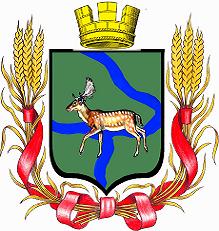 РОССИЙСКАЯ   ФЕДЕРАЦИЯДума  Еланского  городского  поселенияЕланского  муниципального  районаВолгоградской  областиРЕШЕНИЕ  № 190/31от    «25» октября  2023 года   О безвозмездной передаче из муниципальной собственности Еланского городского поселения Еланского муниципального района Волгоградской области в собственность Волгоградской области недвижимого имуществаРассмотрев ходатайство Главы Еланского городского поселения о безвозмездной передаче муниципальной собственности Еланского городского поселения Еланского муниципального района Волгоградской области в собственность Волгоградской области недвижимого имущества, руководствуясь статьёй 14, подпунктом 5 пункта 10 статьи 35, подпунктом 1 пункта 2 статьи 50 Федерального закона № 131-ФЗ от 6 октября 2003 года "Об общих принципах организации местного самоуправления в Российской Федерации", подпунктом 3 пункта 1 статьи 5 и статьёй 20 Устава Еланского городского поселения,Дума Еланского городского поселенияРешила:Передать, безвозмездно из муниципальной собственности Еланского городского поселения Еланского муниципального района Волгоградской области в собственность Волгоградской области недвижимое имущество: - Сооружение электроэнергетики, наименование: ВЛ-10 кВ к ТП-180 протяжённостью 180 метров, расположенное по адресу: Волгоградская область, Еланский район, р.п. Елань, ул. Калинина. Кадастровый номер 34:06:250002:736.- Земельный участок, вид разрешенного использования: земли населённых пунктов, коммунальное обслуживание, площадь 4 кв. м., расположен по адресу: Волгоградская область, Еланский район, р.п. Елань, ул. Калинина. Кадастровый номер 34:06:250002:756.   2. Настоящее решение вступает в силу со дня его обнародования.Председатель Думы Еланского городского поселенияЕланского муниципального района  Волгоградской области                                                                           Е. В. РусяевГлава Еланского городского поселенияЕланского муниципального района Волгоградской области                                                                         А. С. Гугучкин